Unité 2 – séance 4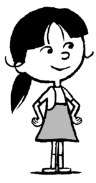 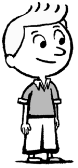 Calcule6 pour aller à 15 : ……………….	48 pour aller à 51 : ……………….37 pour aller à 44 : ……………….	26 pour aller à 35 : ……………….64 pour aller à 72 : ……………….	83 pour aller à 91 : ……………….Groupements de 10 et de 100, résous les problèmes : Julie a 56 timbres. Elle utilise 2 carnets de 10 timbres pour envoyer du courrier. Combien lui reste-t-il de timbres ? ______________________________________________________Ben a 236 timbres. Il utilise 1 plaque de 100 timbres et 3 carnets de 10 timbres. Combien lui reste-t-il de timbres ? ______________________________________________________	Ecris en chiffres tous les nombres qu’il est possible d’obtenir en utilisant deux de ces étiquettes :_______________________		______________________________________________		______________________________________________		_______________________Unité 2 – séance 4Calcule6 pour aller à 15 : ……………….	48 pour aller à 51 : ……………….37 pour aller à 44 : ……………….	26 pour aller à 35 : ……………….64 pour aller à 72 : ……………….	83 pour aller à 91 : ……………….Groupements de 10 et de 100, résous les problèmes : Julie a 56 timbres. Elle utilise 2 carnets de 10 timbres pour envoyer du courrier. Combien lui reste-t-il de timbres ? ______________________________________________________Ben a 236 timbres. Il utilise 1 plaque de 100 timbres et 3 carnets de 10 timbres. Combien lui reste-t-il de timbres ? ______________________________________________________	Ecris en chiffres tous les nombres qu’il est possible d’obtenir en utilisant deux de ces étiquettes :_______________________		______________________________________________		______________________________________________		_______________________